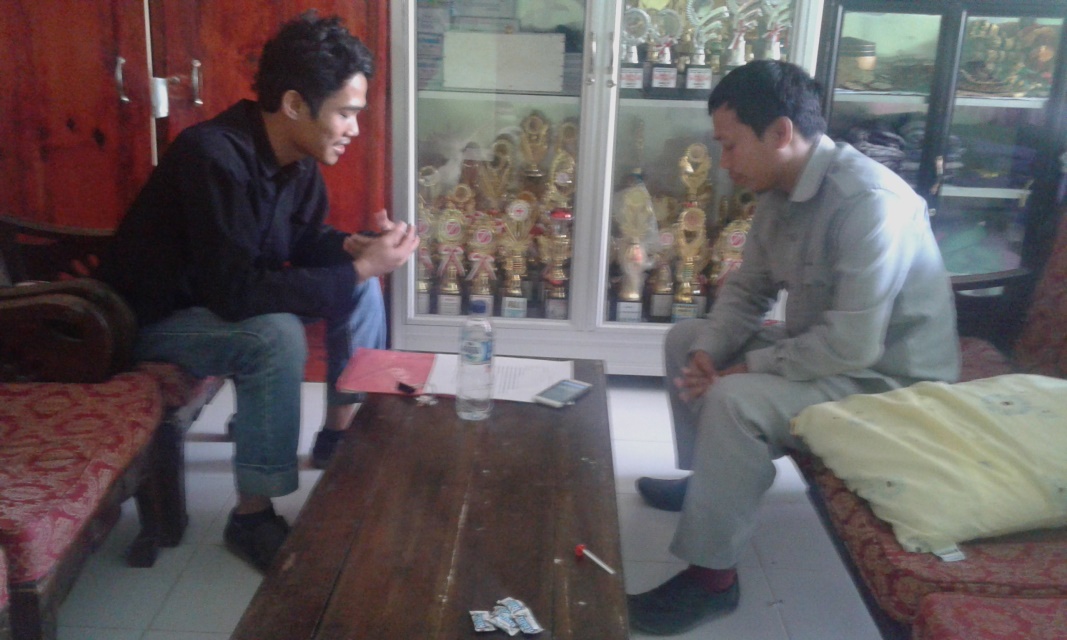 	Gambar wawancara bersama guru/pengurus komite sekolah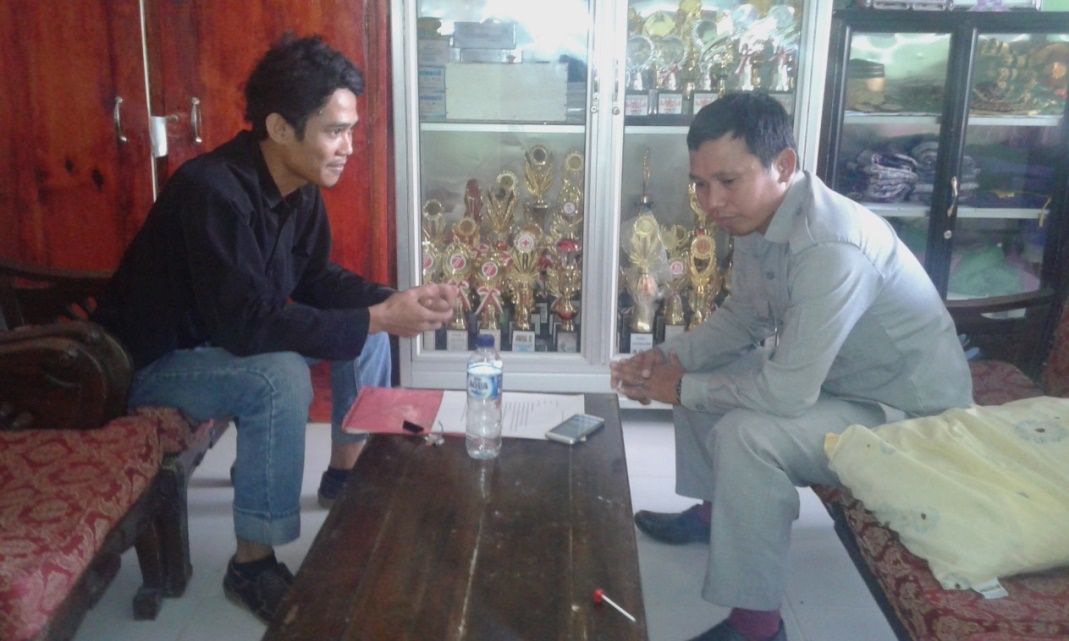 	Gambar wawancara bersama guru/pengurus komite sekolah	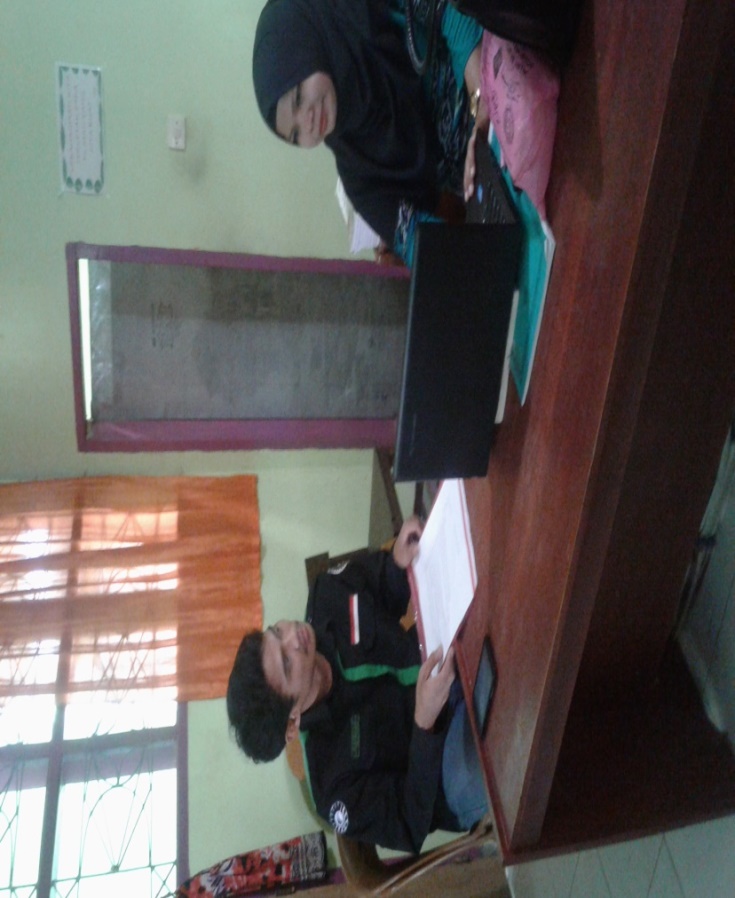 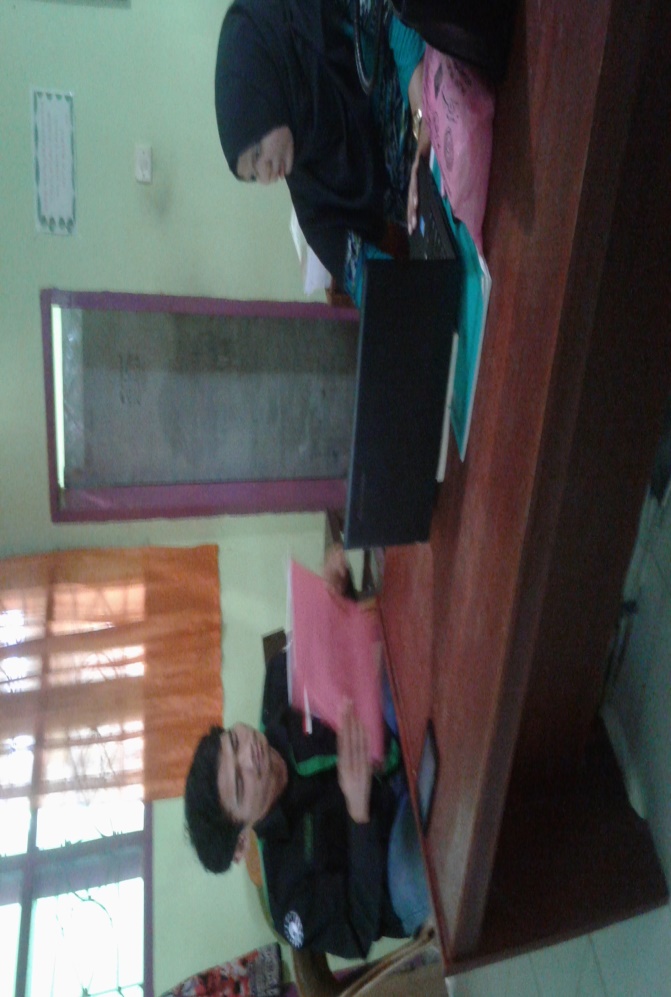 		Gambar wawancara bersama Ka.Bag. TU sekolah		Wawancara…		Gambar Wawancara bersama Ka.Bag TU sekolah			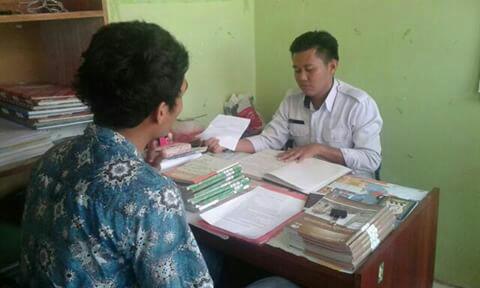 		Wawancara…	Gambar wawancara bersama Wakasek Humas SMK Harapan Bangsa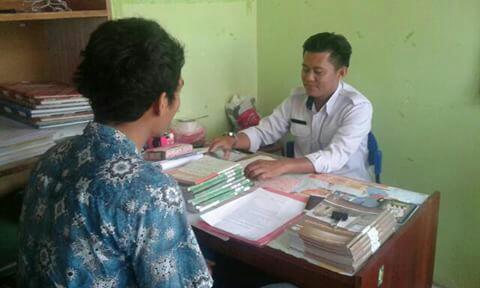 	Gambar Ruang Kerja Wakasek Humas SMK Harapan Bangsa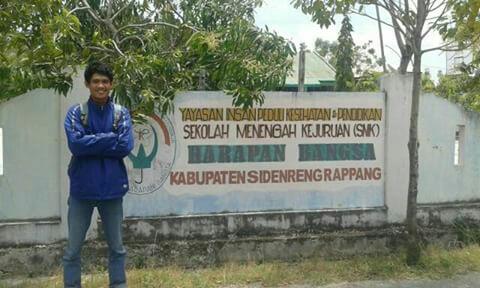 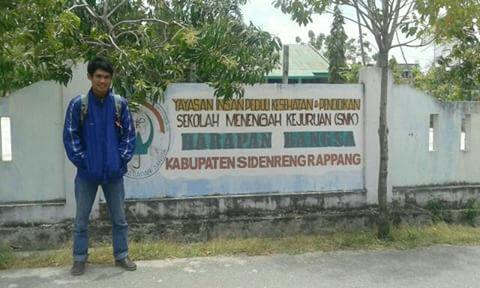 	Gambar halaman depan SMK Harapan Bangsa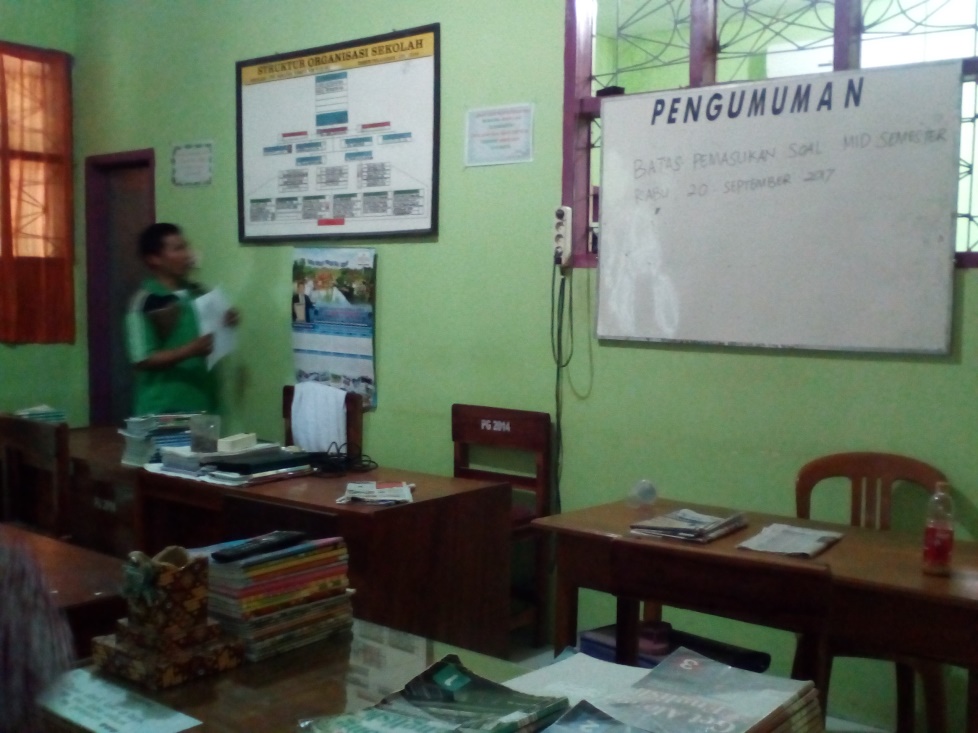 	Gambar ruang kerja guru dan staf SMK Harapan Bangsa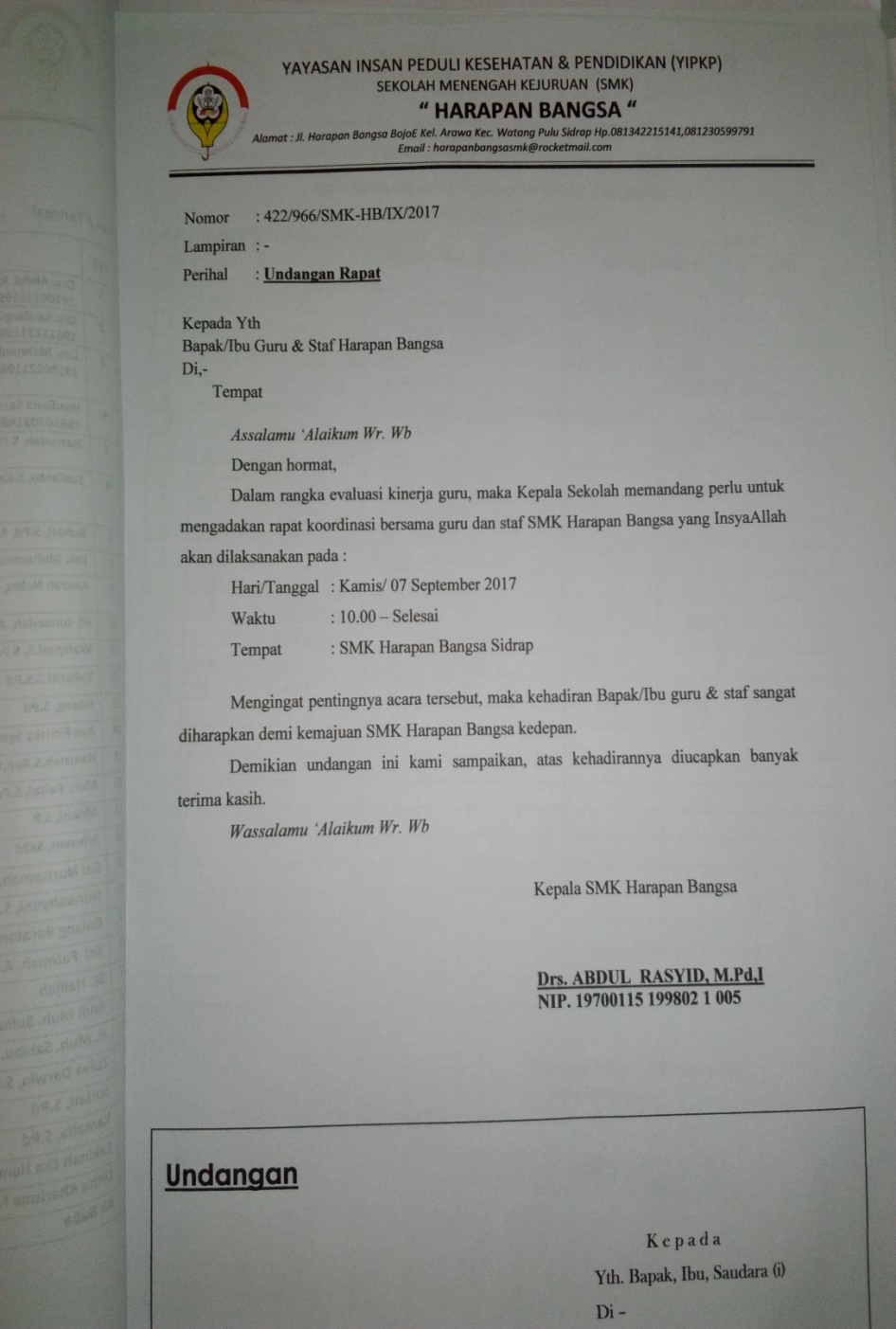 	Gambar undangan rapat evaluasi kinerja guru di sekolah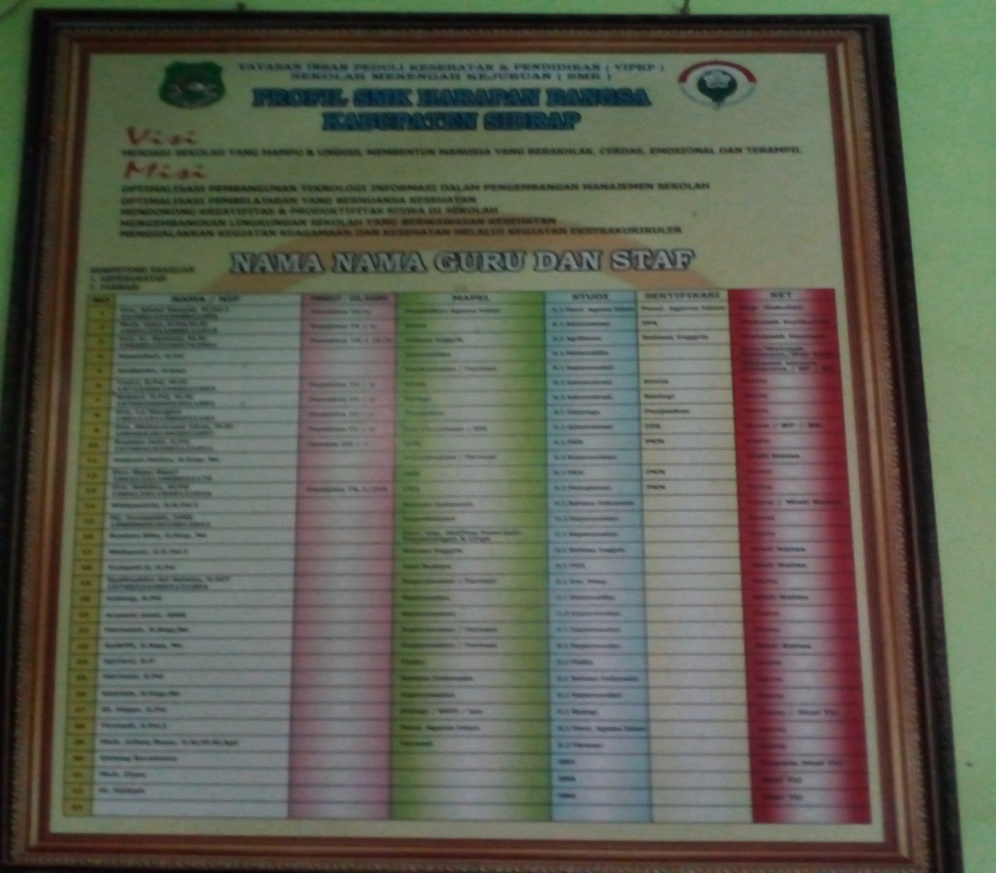 		Gambar papan informasi profil SMK Harapan Bangsa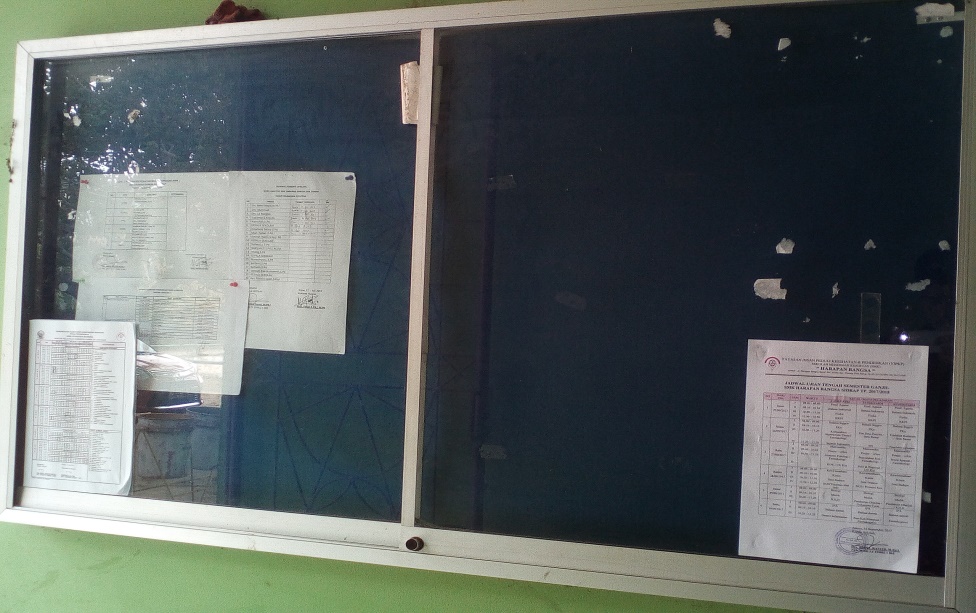 		Gambar mading informasi SMK Harapan Bangsa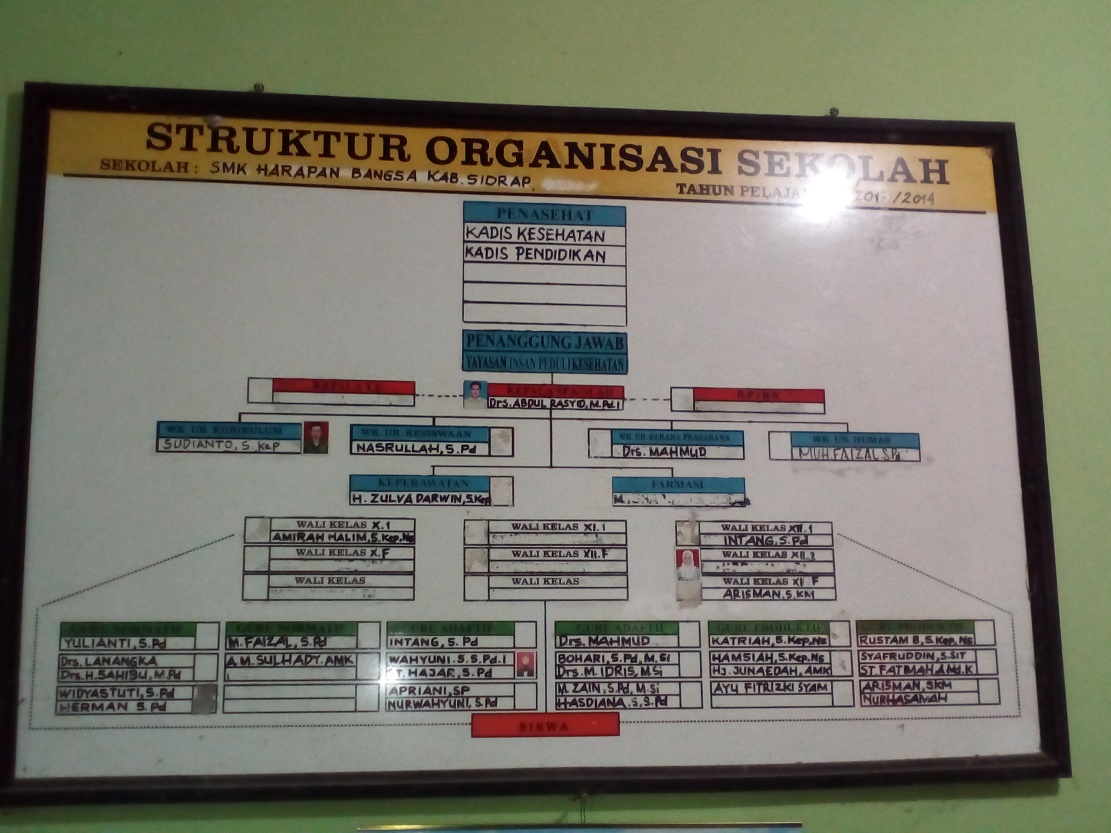 	Gambar Struktur Organisasi SMK Harapan Bangsa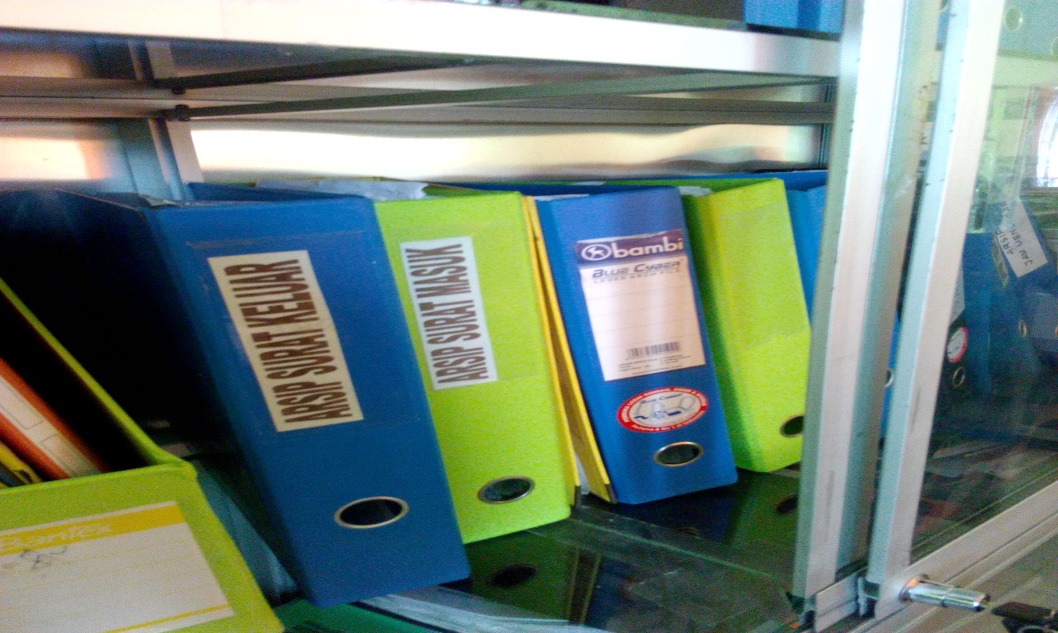 	Gambar lemari dokumen dan arsip SMK Harapan Bangsa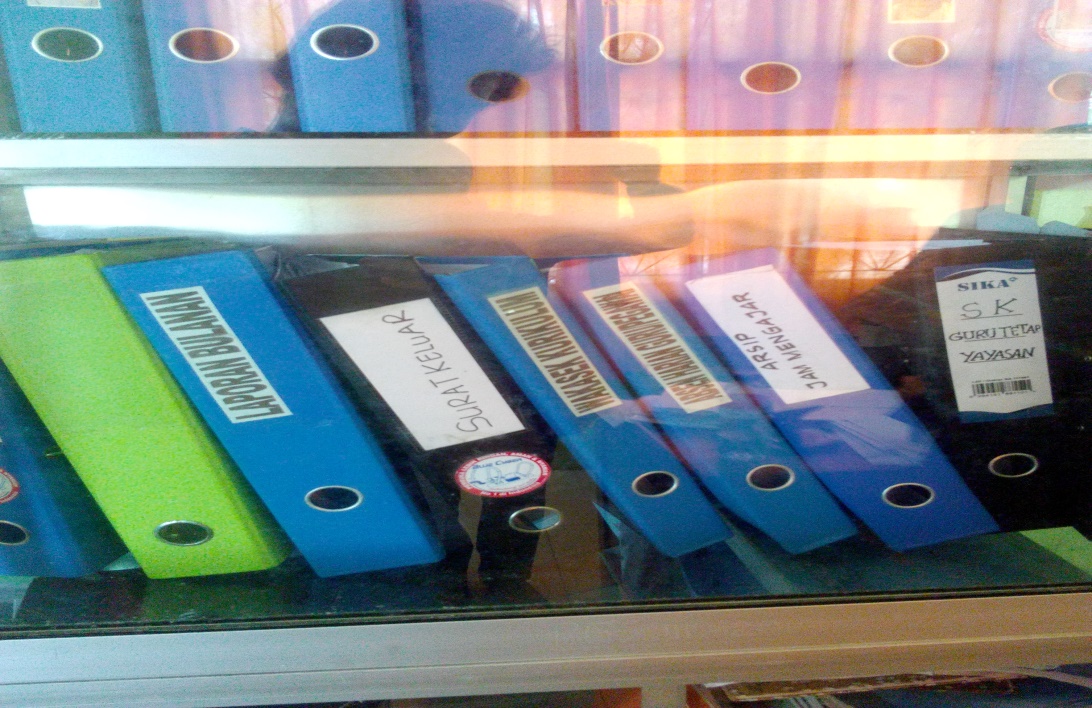 	Gambar lemari penyimpanan laporan dan administrasi sekolah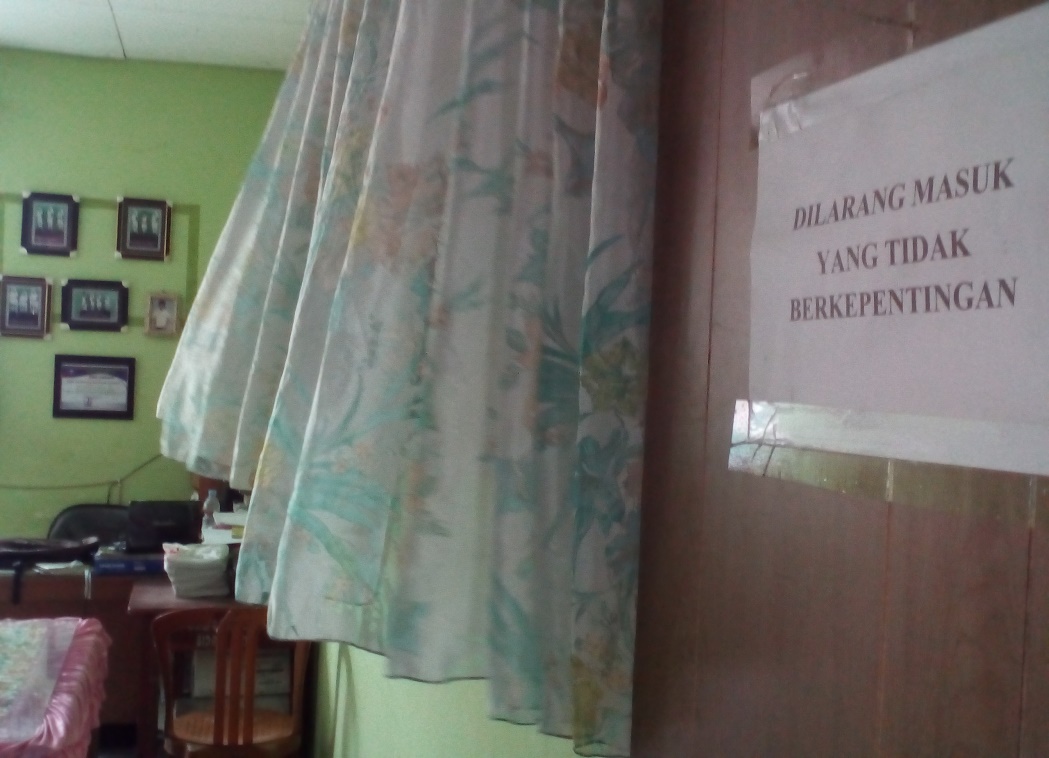 	Gambar ruangan kerja BK SMK Harapan Bangsa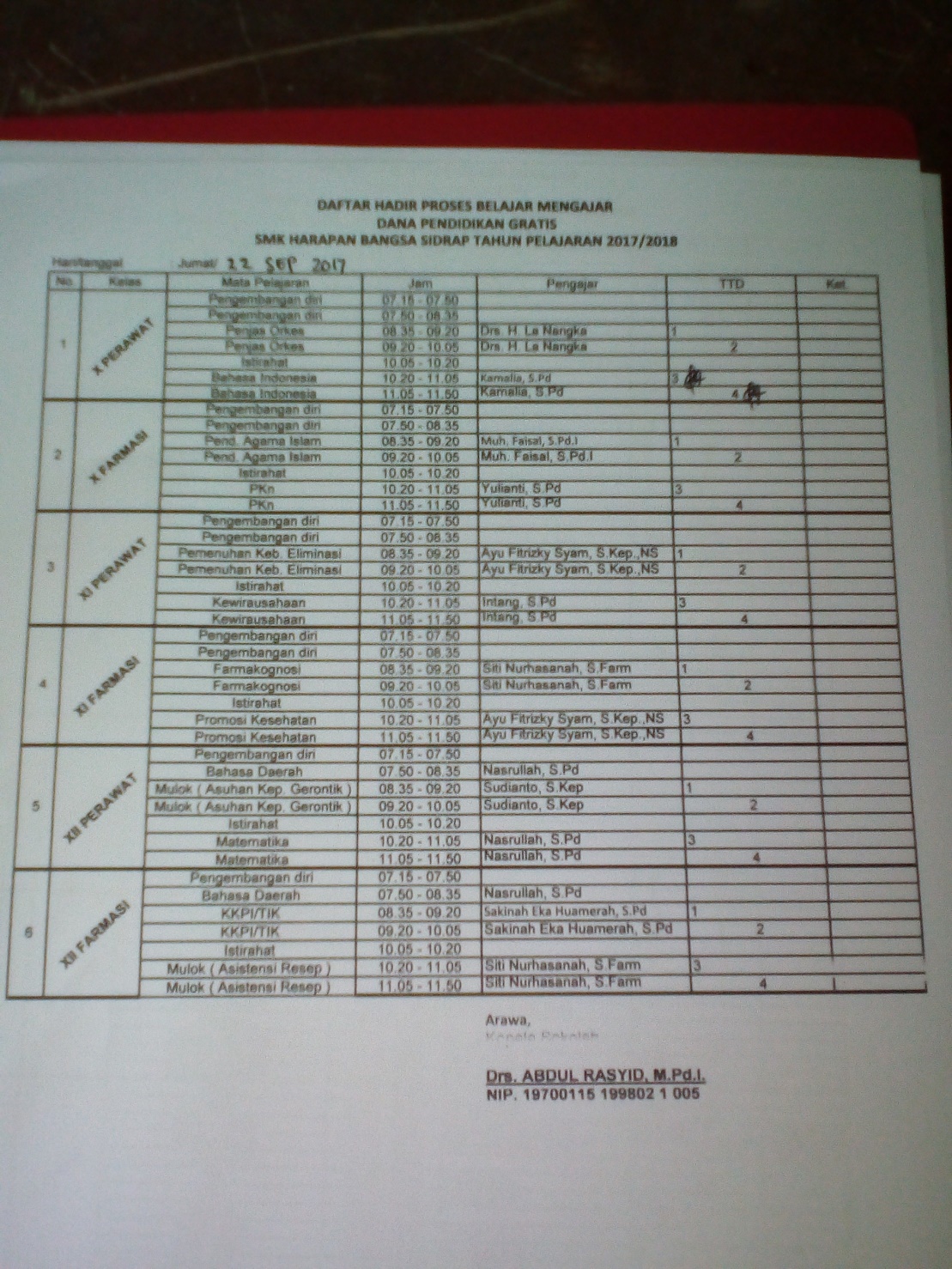 	Gambar absensi mengajar guru SMK Harapan Bangsa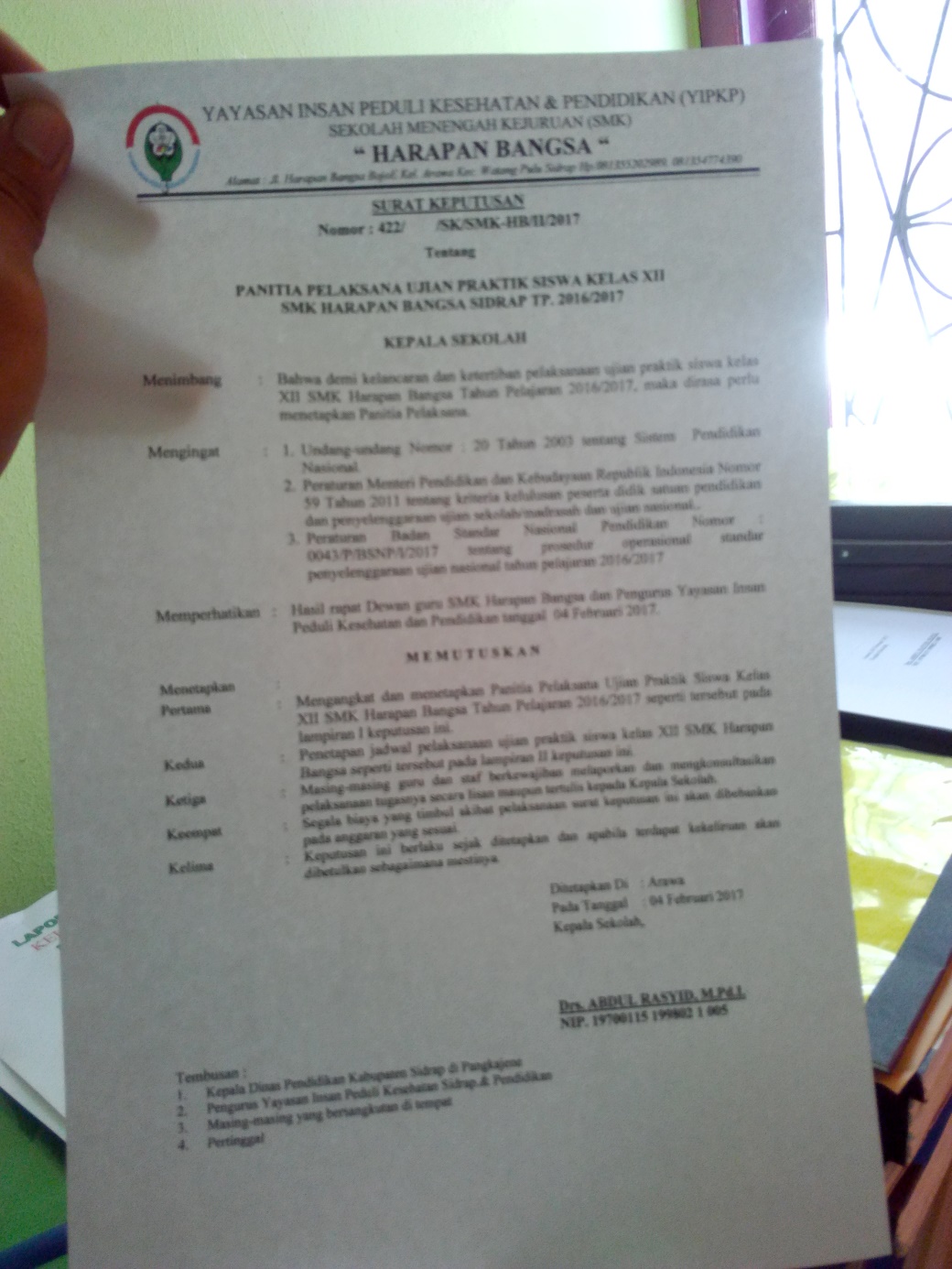 	Gambar SK Panitia Pelaksana Ujian Praktik Siswa Kelas XII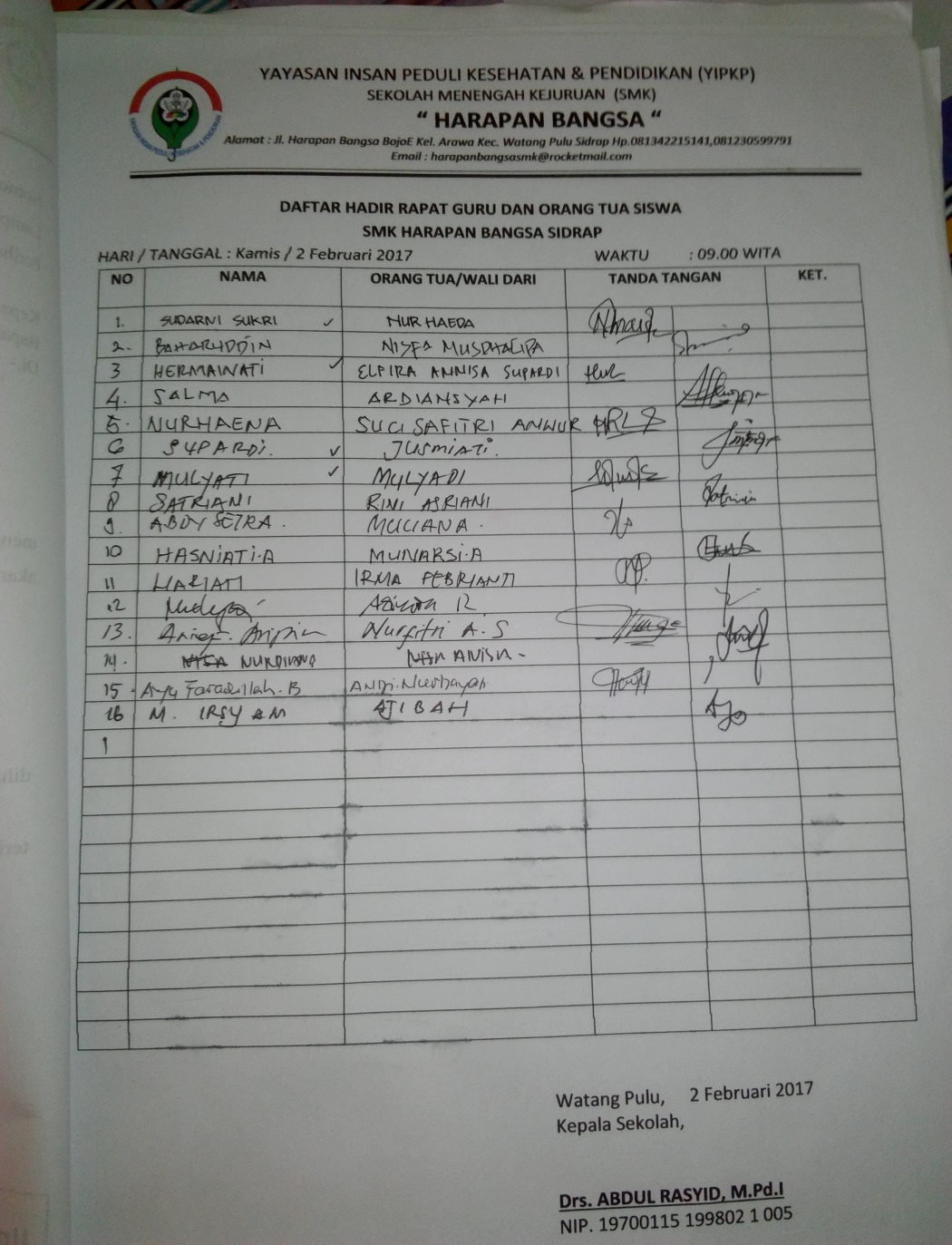 	Gambar Absensi Rapat Koordinasi SMK Harapan Bangsa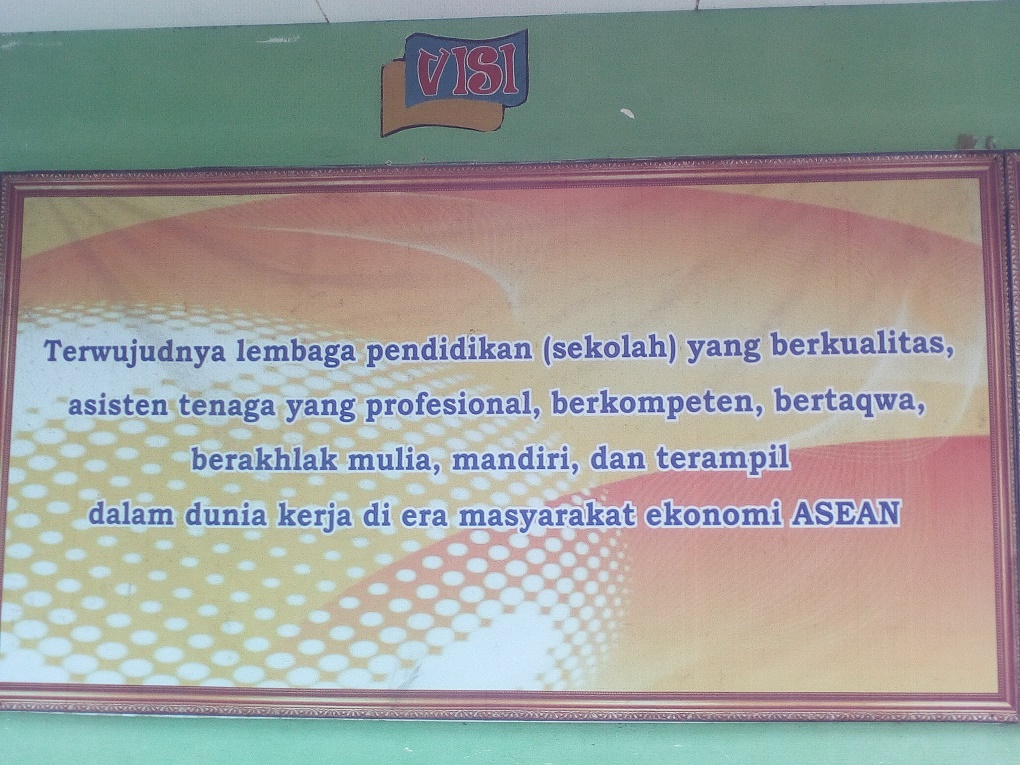 		Gambar Papan Visi SMK Harapan Bangsa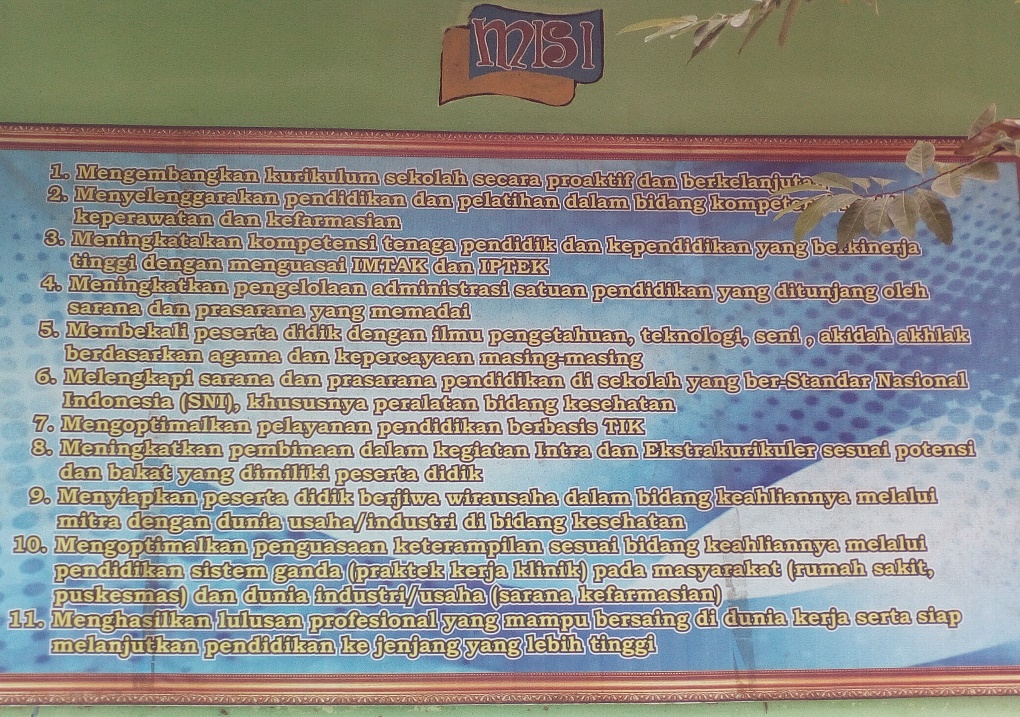 		Gambar Papan Misi SMK Harapan Bangsa